Informational Hearing: SB2X 15 Wednesday, February 10, 2016 
4:30pm -- Room 4203Welcome and IntroductionsSenator Ed Hernandez, O.D., ChairOverview of the Administration’s proposalJennifer Kent, Director, Department of Health Care ServicesSupportersOppositionVice-Chair
Morrell, Mike

Members
Anderson, Joel
Beall, Jim
Hall III, Isadore
Leno, Mark
McGuire, Mike
Mitchell, Holly J.
Monning, Bill
Moorlach, John M. W.
Nielsen, Jim
Pan, Richard
Wolk, Lois
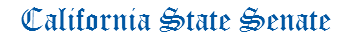 PUBLIC HEALTH AND DEVELOPMENTAL SERVICES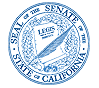 ED  HERNANDEZCHAIRStaff Director
Melanie Moreno

Principal Consultants
Scott Bain
Teri Boughton
Reyes Diaz
Vince Marchand

Committee Assistants
Dina Lucero
Aimee Anspach
